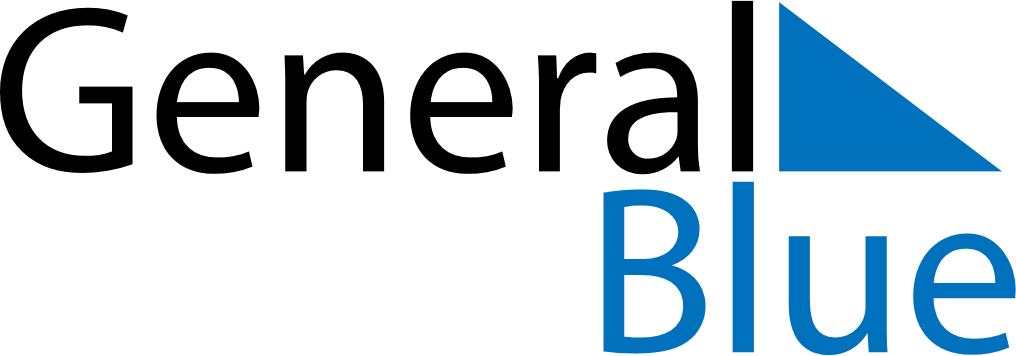 Weekly Meal Tracker December 27, 2021 - January 2, 2022Weekly Meal Tracker December 27, 2021 - January 2, 2022Weekly Meal Tracker December 27, 2021 - January 2, 2022Weekly Meal Tracker December 27, 2021 - January 2, 2022Weekly Meal Tracker December 27, 2021 - January 2, 2022Weekly Meal Tracker December 27, 2021 - January 2, 2022MondayDec 27TuesdayDec 28TuesdayDec 28WednesdayDec 29ThursdayDec 30FridayDec 31SaturdayJan 01SundayJan 02BreakfastLunchDinner